.• .•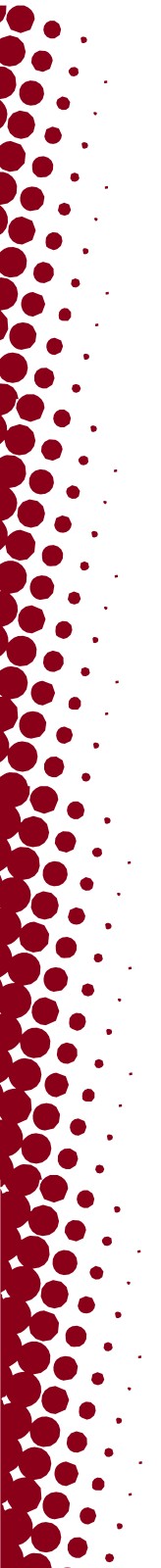 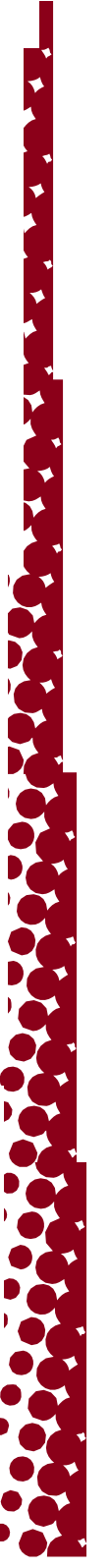 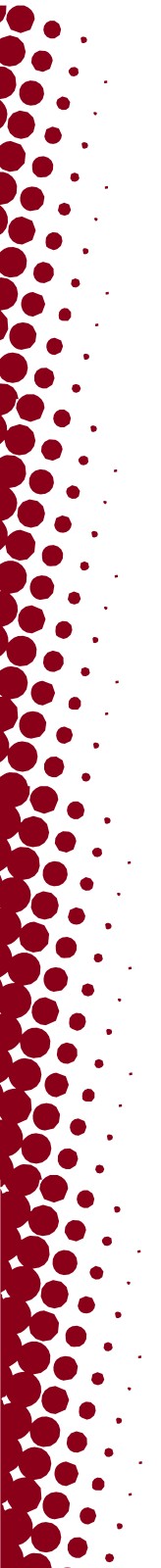 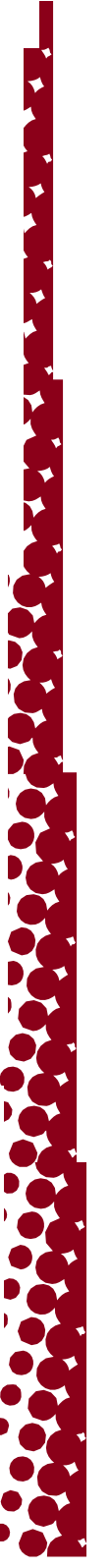 ••••••••••......A UNIVERSIDADE DE UTAHDEPARTAMENTO DESEGURANÇA PÚBLICARECURSOS NOCAMPUS911 para Emergências801-585-2677 para atendentePolícia Universitáriapolice.utah.eduAdvogados das vítimas da criminalidadeDisponível 24/7safety.utah.edu/crime-victim-advocatesSegurança do CampusEscoltas protegidas e assistência ao motoristaSafeURecursos para fazer relatos safeu.utah.eduSegurança Pública UniversitáriaDicas e iniciativas de segurançaRelatórios anuais de segurançaEnviar comentáriossafety.utah.eduGestão de EmergênciasPreparação para situações de emergênciaAlertas do campus emergency.utah.eduSafeRide (Carona Segura) 2a – 6a , das 6 pm às 12:30 amBaixe o app Transloc para Campus principal:commuterservices.utah.edu/safe-ride801-231-9058 (do Research Park)